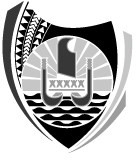 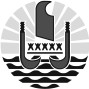 MINISTERE DE LA JEUNESSEET DE LA PREVENTION CONTRE LA DELINQUANCE,en charge des sportsDirection de la Jeunesse et des SportsDEMANDE D’AIDE EN NATURE – EXERCICE 2023 SPORT    JEUNESSE – EDUCATION POPULAIRE ASSOCIATION	: _______________________________________________Siège social (Commune – Ile)	: _______________________________________________Adresse Postale	: _______________________________________________N° TAHITI	: _______________________________________________COMPOSITION DU BUREAUPrésident : M./Mme : _______________________________________________________Téléphone : ________________  Vini : _________________  E-mail : ________________Trésorier général : M./Mme : _________________________________________________Téléphone : ________________  Vini : _________________ E-mail : ________________Secrétaire général : M./Mme : ________________________________________________Téléphone : ________________  Vini : _________________ E-mail : ________________Contact (référent) siège association : M./Mme : __________________________________Téléphone : ________________  Vini : _________________ E-mail : ________________ImportantSeuls les dossiers réceptionnés et conformes seront examinésCadre réservé au service instructeurCadre réservé au service instructeurSubdivisions  : _______________________Circonscriptions : ____________________Avis : _____________________________________________________________________________________________________________________________________________________________________Arrivée le : __________________________C.A.S.A.S./DJSArrivée le : _____________________________Dossier : 	  complet	 incomplet :  motifs_________________		_____________________________N° de dossier : ________________/ANClé de saisie : ___________________